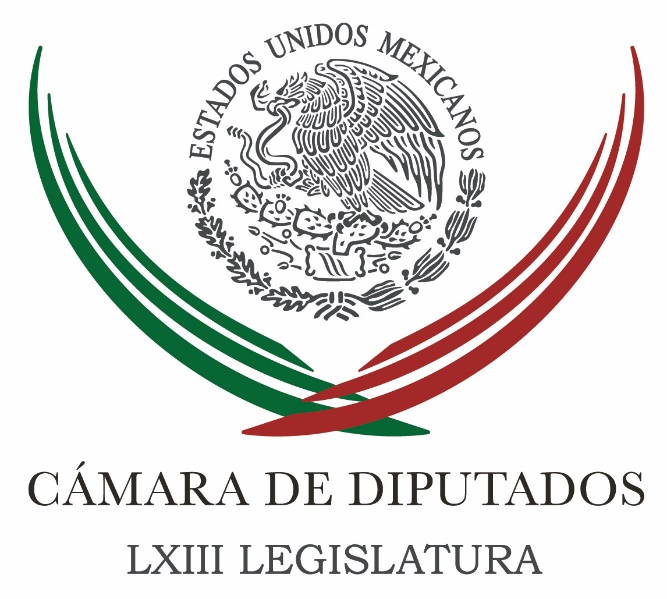 Carpeta InformativaPrimer CorteResumen: Diputados PAN piden a Gobierno, reclame fortuna de “El Chapo"Peña debe cancelar viaje a EU ante actitud agresiva Trump: Ríos PiterJoaquín López-Dóriga: Luis Videgaray e Ildefonso Guajardo se reunirán con equipo de Trump Joaquín López-Dóriga: No habrá alianza electoral PRD-PAN en Edomex César Duarte solicita amparo contra investigación por enriquecimiento ilícito25  de enero 2017CÁMARA DE DIPUTADOS TEMA(S): Información GeneralFECHA: 25/01/2017HORA: 07:18NOTICIERO: FórmulaEMISIÓN: Primer CorteESTACION: OnlineGRUPO: Fórmula0Diputados PAN piden a gobierno, reclame fortuna del "Chapo"Diputados del PAN pidieron al Gobierno Federal que reclame la fortuna de Joaquín "El Chapo" Guzmán.Calculan que la fortuna del narcotraficante asciende a 16 mil millones de dólares.Los legisladores dijeron que este capital está en disputa en los juzgados federales de los Estados Unidos, donde el narcotraficante fue extraditado la semana pasada. Duración 0’00’’, nbsg/m. INFORMACIÓN GENERAL TEMA(S): Información GeneralFECHA: 25/01/2017HORA: 07:18NOTICIERO: FórmulaEMISIÓN: Primer CorteESTACION: OnlineGRUPO: Fórmula0Peña debe cancelar viaje a EU ante actitud agresiva Trump: Ríos PiterArmando Ríos Piter, senador del Partido de la Revolución Democrática (PRD), señaló que hay preocupación por la agresividad del gobierno de Estados Unidos ante México, por el anuncio de la construcción del muro fronterizo anunciado por el presidente de la Unión Americana, Donald Trump.Por eso, hizo un llamado al presidente mexicano, Enrique Peña Nieto, a cancelar su viaje a territorio estadounidense para reunirse con su homólogo norteamericano, porque al final no se pueden tener negociaciones positivas con el país vecino del norte."Preocupados por la agresividad, por la condición en la que este nuevo presidente americano y lo único que nos queda es cerrar filas."Al Senado, al presidente, a los gobernadores, a la sociedad, a los medios, qué es lo que tenemos que hacer juntos frente a este cambio de paradigmas, frente a la agresividad, frente a esta posición terrible que está adquiriendo Donald Trump, me parece por lo pronto que si bien (Luis) Videgaray, Ildefonso Guajardo estarán allá, creo que el presidente de la República tiene que modificar esta fecha que tenía planteada de visitar Estados Unidos", dijo Ríos Piter en entrevista con Ricardo Rocha.Para el senador del PRD, México non debe continuar una dinámica de negociación frente una actitud sumamente hostil donde el muro es un acto de no amistad, pero sí de ataques; igualmente en el Tratado de Libre Comercio (TLC), si Estados Unidos quieren reabrir la negociación, el gobierno mexicano tiene que cerrarse a la posibilidad por la falta una posición del presidente estadounidense que sea positiva para los mexicanos."Ellos están en una actitud agresiva y me parece que por la simetría que tenemos con Estados Unidos, no podríamos nosotros pensar que va a ser una negociación positiva para México."Creo que el presidente debe de cancelar esta viaje y obviamente no seguir con la idea de que hay una negociación que puede ser positiva. Pensemos las cosas como país, cerremos filas y tengamos una sola política que como Estado Mexicano nos permita enfrentar este embate".Actualmente, no se tiene ninguna posibilidad ni elementos para pensar que habrá algo positivo, agregó, de tal manera que la actitud adquirida por Estados Unidos será costosa para México."Pero si el presidente está el próximo 30, 31, me parece que esta inercia lo va a consumir políticamente, pero eso no es lo importante, nos va a consumir anímicamente como país en un contexto en el que Donald Trump lo recibe con esta bofetada en una disposición de diálogo que se plantea".Antes de la visita a Estados Unidos por parte del presidente Peña Nieto, Armando Ríos Piter hizo un llamado a realizar un evento en la frontera norte con el mandatario mexicano rodeado de los ciudadanos mexicanos."Teniendo un diálogo con México en un momento crítico en donde lo que se requiere es unidad". Duración 0’00’’, nbsg/m. TEMA(S): Información GeneralFECHA: 25/01/2017HORA: 07:27NOTICIERO: En los Tiempos de la RadioEMISIÓN: Primer CorteESTACION: 103.3 FMGRUPO: Fórmula0Joaquín López-Dóriga: Luis Videgaray e Ildefonso Guajardo se reunirán con equipo de Trump Joaquín López-Dóriga, colaborador: Pues ya están en Washington los secretarios de Relaciones Exteriores, Luis Videgaray; y de Economía, Ildefonso Guajardo; y el jefe de la Oficina de la Presidencia de México, Francisco Guzmán. En un momento empezarán las reuniones, las conversaciones con el staff del presidente Trump para tener una línea, por lo menos de inicio de conversaciones y de acuerdos y fijar cuál será el tono, la forma -repito-, sobre todo el destino del encuentro del presidente Enrique Peña Nieto con el presidente Trump el próximo día 31. Luis Videgaray, con Guajardo y con Guzmán se reunirán con el jefe de staff de la Casa Blanca, Reince Priebus; con el asesor sénior y yerno de Trump, el enlace de Videgaray durante la transición, Jared Kushner; y los consejeros nacionales de Trump en materia de economía, comercio y seguridad nacional. De aquí saldrá el tono y la forma del encuentro Peña Nieto-Trump en la Casa Blanca el próximo día 31 y también de ahí se derivará la forma, la discusión, el tono de las renegociaciones y también en mucho el futuro de las relaciones bilaterales. Duración 1’22’’, nbsg/m. TEMA(S): Información GeneralFECHA: 25/01/2017HORA: 06:27NOTICIERO: En los Tiempos de la RadioEMISIÓN: Primer CorteESTACION: 103.3 FMGRUPO: Fórmula0Joaquín López-Dóriga: No habrá alianza electoral PRD-PAN en Edomex Joaquín López-Dóriga, colaborador: Se confirmó lo que le había adelantado: no habrá alianza electoral PRD-PAN en el estado de México; no hubo acuerdo por lo que también le había adelantado, el PAN quería poner candidato y el PRD quería poner candidato. Ya en la alianza de Coahuila que se tambalea, si es que no se ha caído ya, el PAN había puesto candidato en la persona de Guillermo Anaya, y dijo el PRD: "ahora entonces en el estado de México me toca a mí poner candidato", a lo que el PAN dijo, "no". Y ante esta negativa del PAN siguió la negativa del PRD, por lo que no habrá alianza PAN-PRD en el estado de México, lo que facilita, lo que allana el camino al PRI para mantener el gobierno del estado de México, que es fundamental, es fundamental para el PRI y es fundamental para el proceso presidencial del año que viene. No hubo acuerdo, ¿por qué?, porque es muy difícil que se junten el agua y el aceite y luego se beban. Duración 1’14’’, nbsg/m. TEMA(S): Información General FECHA: 25/01/17HORA: 00:00NOTICIERO: MVS NoticiasEMISIÓN: Primer CorteESTACIÓN: OnlineGRUPO: MVS0César Duarte solicita amparo contra investigación por enriquecimiento ilícitoEl ex gobernador de Chihuahua, César Duarte solicitó, un amparo en el Juzgado Primero de Distrito contra la resolución de reabrir la carpeta de investigación por enriquecimiento ilícito por el caso de la creación del Banco Unión Progreso, donde es señalado como uno de los principales accionistas.El pasado 15 de enero, interpuso el juicio de amparo donde busca dejar sin efectos la resolución del juez de control que ordenó la reapertura de esta indagatoria.Sin embargo, el día 19 de enero el juez federal solicitó al ex gobernador aclarar diversos puntos por los cuales demanda el amparo, situación que deberá demostrar en los próximos días para que se determine si se le otorga el amparo.El juicio de amparo promovido busca dejar sin efecto la carpeta de investigación que fue interpuesta en noviembre de 2016 y presentada por el activista Jaime García Chávez, integrante de la Asociación Unión Ciudadana, donde se denunció ante la Fiscalía General del estado al ex gobernador de enriquecimiento ilícito por la creación del Banco Unión Progreso.TEMA(S): Información General FECHA: 25/01/17HORA: 00:00NOTICIERO: MVS NoticiasEMISIÓN: Primer CorteESTACIÓN: OnlineGRUPO: MVS 0Trasladan a Guillermo Padrés Dagnino a penal de MorelosEl Juzgado Cuarto de Distrito de Procesos Penales Federales autorizó el traslado de Guillermo Padrés Dagnino del penal de máxima seguridad de El Altiplano en el Estado de México al Centro Federal de Rehabilitación Psicosocial (Ceferepsi) en Morelos.Fuentes judiciales informaron que el traslado fue autorizado debido a los problemas de salud de Padrés Dagnino, sin embargo no se especificó el tipo de padecimiento que presenta el hijo del ex gobernador panista de Sonora, Guillermo Padrés Elías.Este traslado también se da luego que Padrés Elías, quien se encuentra en el Reclusorio Oriente, inició una huelga de hambre para solicitar que su hijo fuera reubicado en un penal que no fuera de máxima seguridad.Padrés Dagnino enfrenta desde el pasado 16 de noviembre, un proceso penal por su probable responsabilidad en la comisión de los delitos de lavado de dinero y delincuencia organizada.Fue detenido en las inmediaciones del Reclusorio Oriente de la Ciudad de México, momentos después de que su padre fuera aprehendido por los mismos delitos. ys/m.TEMA(S): Información General FECHA: 25/01/17HORA: 05:44NOTICIERO: En los Tiempos de la RadioEMISIÓN: Primer CorteESTACIÓN: 103.3 FMGRUPO: 103.3 FM0Carlos Alberto Martínez. Renegociación del TLCANCarlos Alberto Martínez, colaborador: México se perfila a mejorar sus estrategias negociadoras en materia de comercio exterior. La renegociación potencial del Tratado de Libre Comercio de América del Norte con los Estados Unidos y Canadá, que inicia hoy, representa el extremo de la madeja para entender que el comercio mundial comienza a moverse por diferentes intereses y direcciones. La pretensión de Donald Trump es un ejemplo de lo que puede venir en el futuro. En la Organización Mundial de Comercio, los acuerdos comerciales regionales se definen como convenios comerciales recíprocos entre dos o más socios, incluyen los acuerdos de libre comercio y las uniones aduaneras. Según los especialistas en temas de comercio global, el país que entra en una negociación debe tener en claro cuáles son sus debilidades y cuáles son sus fortalezas con las que cuenta en el largo plazo. Muchas veces la mejor negociación puede ser aquella que no se realiza, de esta manera el sentarse con los representantes de la política comercial de Donald Trump también dejará ver cuál será el derrotero de la relación bilateral para los próximos años, incluso se debe de recurrir a los principios elementales en las negociaciones. Al momento de formar acuerdos, normalmente la tendencia es analítica y se llega rápidamente a puntos principales, así que no será conveniente revolver los temas sociales con los comerciales, aunque están íntimamente ligados. Sería muy difícil pensar que el narcotráfico, la migración y el comercio, todo se junte en una misma negociación porque esto puede llevar a ningún camino ni a ningún destino. México trae en su agenda el principio de las discusiones que debe ser para mejorar y avanzar en el estadío de desarrollo y competitividad regional. El de Donald Trump consiste en dejar el acuerdo si no hay un piso parejo y en pensar únicamente en Estados Unidos. Lo que vienen son dos días de intensa incertidumbre, donde se trazará el camino que el último día de este mes será trascendental para la relación de Estados Unidos si es que después de lo que pasa mañana y pasado mañana permite que el Presidente de la República vaya la siguiente semana a visitar a Donald Trump o le cancele. Duración 2´32´´, ys/m.Carpeta InformativaSegundo CorteResumen: Diputada plantea ley para reintegrar al país a migrantes en retorno Diputados piden que se vigilen cesáreas en hospitales Carmen Salinas podría ser la próxima víctima de los ‘jitomatazos’Pide PVEM que PGR investigue tratamientos falsos en VeracruzPAN propondrá que México suspenda acuerdos de explotación de hidrocarburos con EEUUMesa de debate sobre alza en los combustibles y la inflaciónTiroteo en escuela de Monterrey obligan a la reflexión, senadoraEPN debe cancelar reunión con Trump; no existen condiciones: Ríos PiterDonald Trump firma orden ejecutiva para construcción de muro fronterizoConcluye la reunión de Videgaray y Guajardo con equipo de TrumpMéxico pagará de 'una manera u otra' la construcción del muro: Spicer“Construcción del muro empezará lo antes posible y México lo pagará”: TrumpVisita de EPN a EE.UU. dependerá de mensaje de Trump y reporte de VidegarayMiércoles 25 de enero de 2017CÁMARA DE DIPUTADOSTEMA(S): Trabajo Legislativo FECHA: 25/01/17HORA: 13:55NOTICIERO: Notimex / EMISIÓN: Segundo Corte  ESTACION: Online GRUPO: Notimex 0Diputada plantea ley para reintegrar al país a migrantes en retorno La diputada federal Arlette Muñoz Cervantes destacó la importancia de una legislación que garantice la reintegración de los diferentes grupos de migrantes en la vida interna del país, ante la nueva administración estadunidense.La panista adelantó que con miras a la política migratoria del presidente Donald Trump, en el próximo periodo ordinario de sesiones de la Cámara de Diputados propondrá expedir la Ley de Migración de Retorno para regular el reingreso de connacionales a este territorio.Planteó que ese instrumento responde a la necesidad de estar preparados frente a deportaciones de ciudadanos mexicanos que pudiera emprender el nuevo gobierno del vecino país.Muñoz Cervantes expuso que con una ley de esa naturaleza se establecerían las bases para crear un marco institucional, que a la fecha no existe, para garantizar la protección, asistencia y reintegración de los paisanos en las actividades económicas del país.De igual forma, detalló, se establecería por ley que las autoridades federales estuvieran a cargo de la política de migración de retorno y promoviera como parte de ésta la inclusión social y el acceso de los migrantes repatriados a los programas de salud pública, a los servicios educativos y los programas de cultura.Recordó que el nuevo gobierno del presidente Trump ha reiterado su intención de deportar a poco más de tres millones de connacionales que viven en Estados Unidos de forma ilegal.De ahí la necesidad de expedir la nueva Ley General de Migración de Retorno la cual, subrayó, se encuentra lista para ser presentada en el periodo de sesiones que inicia el 1 de febrero. /gh/mTEMA(S): Trabajo Legislativo FECHA: 25/01/2016HORA: 07:19 AMNOTICIERO: El Universal EMISIÓN: Primer  Corte ESTACIÓN: Online GRUPO: El Universal 0 Diputados piden que se vigilen cesáreas en hospitales Diputados federales solicitaron a autoridades de Salud de los tres niveles de Gobierno a que ámbito de sus competencias vigilen que el procedimiento quirúrgico –cesárea-, se lleve a cabo de manera responsable y no sea impuesto por el personal médico de los hospitales públicos y privados. El Universal público el domingo pasado que en México casi la mitad de las mujeres que dan a luz de todos los estratos sociales tienen partos por cesáreaPor medio de un punto de acuerdo, la bancada del PVEM urgió a vigilar este procedimiento quirúrgico en las instituciones públicas y privadas de todo el país. Alertaron que la falta de información sobre las opciones de partos naturales, el interés económico de hospitales privados y doctores por obtener altas ganancias y el poco personal médico en el sector salud causan que un alto porcentaje de los partos sean por cesárea. De 2010 a 2015, ocho de cada 10 nacimientos en hospitales privados (2 millones 51 mil) y cuatro de cada 10 en hospitales públicos (3 millones 504 mil) fueron por cesárea, según de la Secretaria de Salud. Expusieron que en el sector público hay un gran problema entre el número de médicos y pacientes, por tal motivo muchos médicos del de pacientes.Mientras que en el caso de los hospitales privados, los motivos para practicar cesáreas son diametralmente distintos y obedecen a un factor económico. Rrg/mTEMA(S): Información General FECHA: 25/01/17HORA: 12:15NOTICIERO: Excélsior EMISIÓN: Segundo Corte  ESTACION: Online GRUPO: Imagen 0Carmen Salinas podría ser la próxima víctima de los ‘jitomatazos’La diputada federal, Carmen Salinas es una de las cuatro candidatas a ser blanco de ‘jitomatazos’, acción que promueve el exfuncionario capitalino, Arne aus den Ruthen ‘para castigar abusos de la clase política del país’.A través de redes sociales, en la cuenta de @JitomatazoMX fue propuesta una terna en la que además de la diputada y actriz, también se encuentran:Susana Corella Platt, diputada local, ha sido reconocida en redes sociales como ‘LadyNoMeAlcanza’.Cabe mencionar, que entre los políticos nominados al jitomatazo, el senador Roberto Gil Zuarth es el único de extracción panista.En semanas anteriores, el excity manager de la delegación Miguel Hidalgo, emprendió un ataque a ‘jitomatazos’ contra el diputado federal, César Camacho.A más de 24 horas para que se cierre la encuesta, ésta cuenta con 24,766 votos de usuarios de Twitter. /gh/mTEMA(S): Trabajo Legislativo FECHA: 25/01/17HORA: 12:12NOTICIERO: El UniversalEMISIÓN: Segundo Corte  ESTACION: onlineGRUPO: El Universal 0Pide PVEM que PGR investigue tratamientos falsos en VeracruzEl PVEM en la Cámara de Diputados solicitó a la PGR que investigue los señalamientos del gobernador de Veracruz, Miguel Ángel Yunes Linares, respecto el supuesto suministro de medicamentos falsos a niños enfermos de cáncer en Veracruz, durante la administración del ex mandatario Javier Duarte, prófugo de la justicia.Por medio de un punto de acuerdo, los diputados ecologistas advirtieron que declaraciones del gobernador Yunes Linares “son falsas y mal interpretadas”, y han generado un estado de incertidumbre y psicosis ante la sociedad y ante los usuarios de los servicios de salud del estado.“Si bien, es cierto la existencia de un reporte emitido por la referida empresa (Roche), lo cierto es que en ninguna de sus manifestaciones hace referencia o aceptación alguna sobre la veracidad de la suministración de la sustancia respecto de la cual emitió su opinión, reiterando que no le consta que medicamentos falsos hayan sido suministrados a pacientes del Centro Estatal de Cancerología (Cecan) en el Estado de Veracruz”, señala el punto de acuerdo.Los ecologistas consideraron que debido a la gravedad de las acusaciones, que hasta hoy no tienen sustento, provocaron que el pasado 20 de enero la Secretaría de Salud interviniera, enviando una comisión de la Comisión Federal para la Protección contra Riesgos Sanitarios (Cofepris) al Cecan en Xalapa, para iniciar una investigación acerca de las supuestas quimioterapias falsas.Por ello, el PVEM expresó que resulta indispensable esclarecer la situación que dio origen a la investigación de una sustancia y cuyo resultado ha sido sujeto a diversas interpretaciones, generando temor y descontento entre la población nacional.“Por todo ello, y ante la evidente inexistencia de claridad y sobre todo, ante la notoriedad del caso, los integrantes de la Junta de Coordinación Política consideramos necesario y urgente solicitar a la PGR, conozca e investigue los hechos referidos”. /gh/mTEMA(S): Trabajo Legislativo FECHA: 25/01/17HORA: 00.00NOTICIERO: MVS NoticiasEMISIÓN: Segundo CorteESTACIÓN: OnlineGRUPO: MVS0PAN propondrá que México suspenda acuerdos de explotación de hidrocarburos con EEUULa fracción parlamentaria del PAN en la Cámara de Diputados señaló que si avanzan los planes del presidente de Estados Unidos, Donald Trump, de construir un muro en la frontera y expulsar a millones de migrantes mexicanos, el país debe responder en los mismos términos.El diputado Jorge López propuso que en ese caso, México debe suspender los acuerdos en materia de explotación trasfronteriza de yacimientos de hidrocarburos que dependan de las reservas petroleras nacionales y que fueron autorizados por la Presidencia de la República en 2014.López Martín manifestó que la actitud “hostil” del mandatario estadunidense obliga al gobierno mexicano a dar una respuesta contundente y a mostrar que si al país vecino no le interesa mantener su sociedad con México, “que deje de explotar nuestros yacimientos petroleros y busquemos nuevos socios comerciales en ese rubro”.El portavoz de los diputados federales del albiazul subrayó que el acuerdo referido, indica que cuando se localicen yacimientos transfronterizos, pueden ser explotados sin consentimiento previo, y ese factor es una desventaja para México, por lo que es necesario revisar sus términos.“Las reservas de hidrocarburos sobrepasan los 283 millones de barriles de crudo y el acuerdo prácticamente deja a merced de las empresas norteamericanas nuestra riqueza en petróleo y gas, por lo que es necesario que ante la nueva actitud del Presidente norteamericano, el Gobierno mexicano suspenda el acuerdo y cancele las licencias que se hayan otorgado”, reiteró.Añadió que ante en vista de que no hay reciprocidad de Estados Unidos con México, es necesario que las autoridades federales salvaguarden las fuentes de energía que dan sustento a la economía nacional y no se entreguen a un gobierno cuyas decisiones están afectando los intereses nacionales y los derechos de los migrantes.Subrayó que si el gobierno federal se decide, puede cancelar dichos acuerdos de explotación de hidrocarburos con Estados Unidos, ya que establecen que pueden concluir si el gobierno de alguno de los dos países lo determina formalmente. ys/m.TEMA(S): Trabajo Legislativo FECHA: 25/01/2016HORA: 07:19 AMNOTICIERO: Agenda Pública EMISIÓN: Primer  Corte ESTACIÓN: Online GRUPO: Televisa 0 Mesa  de debate sobre alza en los combustibles y la inflaciónMario Campos (MC), conductor: Vamos ahora con el coordinador de la bancada del PAN, Marko Cortés, y con el coordinador de la bancada del PRD, Francisco Martínez Neri. Qué bueno que están con nosotros. Bueno, pues están pasando muchas cosas en el país, ahora escuchábamos el tema de la economía, la inflación que está creciendo, vienen nuevos ajustes en el precio de la gasolina en febrero, no sabemos todavía para dónde, pero todo indica que será a la alza y la pregunta es qué va a hacer el Congreso, la Cámara de Diputados en particular, ante el escenario Trump, la inflación y el desprestigio de la clase política en este momento en México. Francisco Martínez Neri (FMN), coordinador del PRD en la Cámara de Diputados: Bueno, en principio debo decirte que la Comisión Permanente, que ha estado funcionando en estos momentos, en ella se ha dado una situación interesante que es importante analizar. En principio una propuesta de la oposición y ahí creo que (inaudible) estuvo en esto, el hacer un pronunciamiento de rechazo a esos incrementos de precios. El PRI y el Verde dijeron "no, no, no, no podemos rechazar". Y por otra parte hicimos un planteamiento de un periodo extraordinario. Pensábamos nosotros todavía hace unos 20 días que era importante que nos reuniéramos en periodo extraordinario para analizar las iniciativas que ya tenemos planteadas, el PAN tiene iniciativa, nosotros tenemos iniciativa... MC: ¿Y por qué no hubo? FMN: Porque no hay voluntad política. MC: Que debo decir, por cierto, en aras de la transparencia, que invitamos también al diputado César Camacho; por agenda no nos pudo acompañar, pero por supuesto estuvo invitado también a esta mesa. ¿Para qué la urgencia de un periodo, para qué estas iniciativas; cómo responder desde la Cámara a esto? Marko Cortés Mendoza (MCM), coordinador del PAN en la Cámara de Diputados: Bien, Mario, primero saludarte, saludar a Francisco Martínez Neri. Nosotros el día de ayer, antier tuvimos nuestra reunión plenaria; en nuestra reunión plenaria analizamos varios temas, estuvo el gobernador del Banco de México hablando de las perspectivas económicas de nuestro país; el Consejo Nacional Agropecuario también diciéndonos cuál es la nueva realidad del sector ante la realidad México-Estados Unidos, Donald Trump. También estuvo con nosotros el general de brigada, que es el responsable de todos los casos jurídicos de la Sedena, explicándonos todo lo que tiene que ver con el Mando Mixto y también con el marco jurídico que tenemos que aprobar para el Ejército, para darnos certidumbre a todos. También estuvo con nosotros gente que nos habló precisamente del incremento del precio de las gasolinas y, para ser puntuales, Guillermo García, que es el presidente de la Comisión Reguladora. MC: ¿Cuál es la postura del PAN sobre el tema de las gasolinas? MCM: Nosotros lo hemos dicho con absoluta claridad, estamos en contra del incremento a los precios de la gasolina, hemos dicho que el costo es alto porque tiene mucho impuesto. Por cada litro que la gente paga de gasolina, seis pesos son impuestos y para eso te quiero mostrar esta lámina que es muy ilustrativa. Esto es lo que estamos pagando por cada litro de gasolina, estamos hablando que cuesta aproximadamente 16 la Magna, cuatro pesos de IEPS, dos pesos de IVA. ¿Qué es lo que nosotros estamos proponiendo? Que se reduzca en 50 por ciento y entonces estaríamos con esto logrando que el litro costara 14 pesos. MC: Ahora, aquí el tema es... Bueno, primero ha dicho el Gobierno "si nosotros dejamos de percibir dinero, esto tiene un impacto en el presupuesto; si nosotros subsidiamos o destinamos más recursos para pagar los incrementos de la gasolina, también tenemos que dejar de gastar en otras cosas". ¿Cuál es la postura, diputado? FMN: Bueno, yo creo que es una falacia en principio eso de que 200 mil millones de pesos no se obtendrían y en estas circunstancias no se podrían realizar una serie de gastos que tienen que ver con gasto social. Me parece que es una falacia porque puede haber vetas que no se han explorado y que es necesario explorar, además... MC: ¿Cómo cuáles? FMN: Los sueldos, los sueldos de los altos funcionarios, eso es un asunto importante; la parte relativa a la corrupción, que hay que recuperar ese dinero. Se hacían cuentas por ahí y se decía "bueno, con lo que recuperemos de Duarte y los demás gobernadores que han hecho irregularidades, generado irregularidades en el país se puede captar una cantidad importantísima", pero bueno, ésa es una especulación. MC: Y que habría que decir, aunque no alcance, se tiene que recuperar; de todos modos es dinero robado. FMN: Desde luego, la tiene que recuperar, pero me parece que tiene que recuperarse más en función de combatir el problema de la corrupción y, desde luego, de hacer ajustes importantes al presupuesto. MC: Ahora, el presupuesto ya está aprobado, ¿qué van a hacer? FMN: Es importante desactivar esa parte, es necesario. Si es que se llega, por ejemplo, a una disminución del IEPS, pues obviamente se nos desbalancea el presupuesto, ¿verdad? MC: Claro, claro. FMN: Si se hace una propuesta y se llega a la propuesta que nosotros estamos haciendo en el sentido de que desaparezcan estos incrementos totalmente, pues también hay un desbalance. MC: Claro. FMN: ¿Entonces qué es lo que tenemos que hacer? Aprobar nuevamente cambios en materia de Presupuesto de Egresos con el propósito de igualar la condición de ingreso y egreso. MC: ¿Están ustedes en el mismo sentido, revisar el presupuesto ya aprobado; es posible? MCM: Se tiene que revisar la Ley de Ingresos, nosotros iniciaríamos por ahí, corregir la tóxica reforma fiscal, esto que hemos venido señalando de forma reiterada y más ahora ante la amenaza que significa Donald Trump, ante el recurrente anuncio que ha venido diciendo, donde se intenta renegociar el Tratado de Libre Comercio. ¿Qué es lo que necesitamos hacer en México? Ser atractivos para la inversión. La única manera en el mundo de ser atractivo para la inversión es bajando los impuestos. ¿Qué es lo que tenemos que hacer? Nuevamente deducibles las prestaciones a los trabajadores. ¿Qué es lo que tenemos que hacer? Facilitar a las maquiladoras, facilitar a la industria manufacturera, es la única forma de retener la inversión y de atraer alguna otra de Estados Unidos o de cualquier otra parte del mundo. Esa es la forma como podemos seguir siendo productivos. Parte de esto, de corregir la tóxica reforma fiscal, es corregir el IEPS para las gasolinas y que paguemos menos por litro. Pero nosotros sostenemos, primero, corregir la Ley de Ingresos, corregir la tóxica reforma fiscal; después mejorar el gasto. Evidentemente si hay menos impuestos, el gasto tendrá que ser menor, pero es gastar bien, es invertir de forma correcta para que, de forma espontánea, la gente vea que hay una mejora en las finanzas públicas. MC: Sobre esto que están planteando en la mesa, ¿van a ir en acuerdo o en alianza en estos temas legislativos PAN-PRD? FMN: Yo creo que es importante que lo platiquemos. Yo diría que hoy día es importante que los partidos de oposición podamos platicar de manera nacionalista, patriótica, es un término que ya no se utiliza en este país, para tratar de encontrar soluciones. Me parece que podemos combinar una serie de ideas con el propósito de beneficiar a la sociedad. MC: Hay otro tema que creo que tendremos que revisar en otra mesa por cuestión de tiempo, que es las propias medidas de recortes, de austeridad de la Cámara de Diputados porque no puede ser solamente el Ejecutivo el que reduzca el gasto. Por lo menos en términos de la percepción pública, ustedes lo saben, si le preguntamos a la gente si son muchos o pocos diputados, si rinden o no, ya sabemos lo que va a contestar la gente y creo que con razones fundadas. Pero antes de terminar la mesa quisiera preguntarles un tema que ayer se puso sobre la mesa cuando se anuncia este tuit de Donald Trump, de que hoy se emite la orden ejecutiva para la construcción del muro, coincide con la llegada hoy de la delegación mexicana que encabeza Luis Videgaray, pero lo más importante, a unos días de la visita del Presidente de México, el 31 de enero a Washington y lo que ayer ya algunos analistas planteaban es: ¿debe ir el Presidente mexicano, en este escenario, a la reunión con Donald Trump? ¿Cuál es su postura? MCM: Primero decirle a todos los mexicanos que cuentan con el grupo parlamentario del PAN para enfrentar la amenaza de Donald Trump y estamos haciendo cuatro propuestas muy concretas. Primero que el Presidente de la República le pida al Alto Comisionado de la ONU que se manifieste en contra de la construcción del muro. Segundo... MC: Cosa que se ve que a Trump no le va a preocupar mucho porque claramente... MCM: Bueno, pero ahora sí es necesario que la comunidad internacional también participe y se manifieste. Segundo, que el Presidente convoque al gabinete de seguridad ante cualquier eventualidad. Ya se anunció que hoy se inicia el muro, también se anunció que en breve inicia la deportación de migrantes. Se tienen que tomar medidas urgentes y vemos que el Gobierno Federal no las está haciendo. Tercero, necesitamos fortalecer nuestras embajadas y nuestros consulados para apoyar en materia migratoria a todos los mexicanos que viven en Estados Unidos. Y cuarto, que en la reunión, que yo veo muy precipitada y poco respaldada, que tendrá el Presidente de la República con el presidente Donald Trump uno de los puntos a tratar sea que todos los bienes incautados a Joaquín Guzmán, "El Chapo", sean también en beneficio de México porque la detención se hizo en nuestro país, porque muchos delitos se cometieron en nuestro país; entonces que al menos de esa parte, una mitad de la fortuna, pueda venir a las finanzas públicas. MC: Pues sí, que la pregunta también es por qué no se hizo acá; es decir, ¿por qué México no realizó el desmantelamiento de la estructura financiera y de la red de protección? Que además le permitió estar por años libre. MCM: Por supuesto, por supuesto, pero sí te puedo decir que la detención se hizo aquí y que entonces al menos tenemos derecho a la mitad de los recursos que le sean incautados. MC: Diputado. FMN: Bueno, yo diría, en principio, hay un escenario nacional en el cual hay la percepción objetiva de que el Presidente de la República tiene una debilidad muy grande. Yo creo que esta debilidad poco nos ayuda para poder enfrentar el problema internacional; pero independientemente de eso, yo creo que todos tenemos que hacer una unidad orgánica en el país para apoyar las decisiones gubernamentales y para eso se requiere hacer un gran llamamiento. Yo creo que tienen que entrar los empresarios... MC: ¿Pero no se ha hecho ya? FMN: Tienen que entrar las organizaciones. MC: Porque hemos tenido varios eventos con ese mensaje en las últimas semanas. FMN: Sí, pero yo creo que hay que articularlo. Es decir, simplemente hacer un llamamiento por hacerlo me parece que no es lo adecuado; hay que articular esa organización interna en el país y entonces todos los actores nacionales, incluidos los demás poderes, tienen que entrarle para poder crear todo un blindaje que permita que los daños sean menores. La verdad, este señor, Donald Trump, por supuesto que va a cumplir lo que prometió. MC: Y en ese contexto, ¿ve condiciones para la visita del Presidente? FMN: Yo creo que no debe ir, en principio, en tanto no existan las condiciones suficientemente manejadas ya por la Cancillería en Estados Unidos que le permitan llegar y que le permitan desde luego tener una postura mucho más analítica y desde luego analizada en función de lo que en principio se pueda hacer ahí. Yo creo que tiene que esperar un poco, no quisiéramos que hubiese otro tropiezo más y que al rato nos estemos lamentando. MC: Muchas gracias, diputado. MCM: Yo coincido, Mario. Mira, apenas está Luis Videgaray allá, el canciller, y anuncia que inicia la construcción del muro. El Presidente necesita ir con más fortaleza a esta reunión inicial ya de presidente a presidente y lo que nosotros decimos es que nos está representando a todos, que lo haga bien. Cuenta con nosotros, pero que nos aproveche como fuerzas políticas, que aproveche a los sectores productivos, que aproveche a la comunidad internacional. MC: Que la otra discusión es qué tanto se siente representada la gente por sus legisladores, que ése es otro tema que tendemos que revisar. Muchas gracias, diputados. Duración 12’ 13” rrg/mINFORMACIÓN GENERALTEMA(S): Información General FECHA: 25/01/17HORA: 00:00NOTICIERO: MVS NoticiasEMISIÓN: Segundo CorteESTACIÓN: OnlineGRUPO: MVS0Tiroteo en escuela de Monterrey obligan a la reflexión, senadoraLa presidenta de la Comisión de la Familia y Desarrollo Humano del Senado, Lisbeth Hernández Lecona, aseguró que, más allá de repartir culpas, los hechos ocurridos en el Colegio Americano del Noreste, en Monterrey, deben motivar una reflexión sobre la manera en la que se está atendiendo a los niños y adolescentes en nuestro país.En conferencia de prensa, la senadora por el PRI resaltó que revisar mochilas no va a solucionar el problema, ya que, dijo, lo que se requiere es estar cerca de los menores y saber qué es lo que tienen en las entrañas y necesitan.  Por su parte, el presidente de la organización ConFamilia, Juan Dabdoub, señaló que lo ocurrido en Monterrey no debería sorprendernos, pues vivimos en un país “fuera de control”, en el que los niños y adolescentes viven en un ambiente de violencia. Señaló, en este sentido, que el Estado tiene la obligación de proteger a la familia y mejorar las condiciones en las que están viviendo.En tanto, la presidenta de la Red Europea del instituto de Política Familiar, Lola Velarde, afirmó que el Estado debe implementar políticas públicas para apoyar a la familia, ya que, dijo, esto tendrá un impacto en la sociedad.TEMA(S): Información General FECHA: 25/01/17HORA: 00:00NOTICIERO: MVS NoticiasEMISIÓN: Segundo CorteESTACIÓN: OnlineGRUPO: Online0EPN debe cancelar reunión con Trump; no existen condiciones: Ríos PiterEl senador por el PRD, Armando Ríos Piter, propuso al presidente Enrique Peña Nieto que cancele su reunión con Donald Trump, programada para el próximo 31 de enero, ya que, dijo, no existen condiciones para un diálogo sano y paritario.Luego de que el mandatario estadunidense anunció la construcción de un muro en la frontera con México, el legislador perredista señaló que, bajo las condiciones actuales, el jefe del Ejecutivo sólo acudirá a una celada y a encontrar una derrota definitiva.Indicó que es claro que el presidente de los Estados Unidos actuará “con saña”, por lo que propuso también que desde la Cámara Alta se convoque una mesa de crisis, integrada por autoridades y representantes de la sociedad civil, a fin de diseñar una estrategia que permita enfrentar el cambio de paradigma. ys/m.TEMA(S): Información GeneralFECHA: 25/01/2017HORA: 13:10NOTICIERO: FórmulaEMISIÓN: Segundo CorteESTACION: OnlineGRUPO: Fórmula0Donald Trump firma orden ejecutiva para construcción de muro fronterizoEl presidente de Estados Unidos, Donald Trump, ya firmó la orden ejecutiva para la construcción del muro fronterizo en la zona sur de la nación estadounidense.En el espacio de "Atando Cabos" se detalló que este miércoles Sean Spicer, vocero de la Casa Blanca, había advertido de la orden para empezar a construir el muro.Asimismo, hay otra orden que busca cortar los fondos destinados a las ciudades santuario, lugares donde hay protección a inmigrantes. Duración 00’’, nbsg/m. TEMA(S): Información GeneralFECHA: 25/01/2017HORA: 13:20NOTICIERO: FórmulaEMISIÓN: Segundo CorteESTACION: OnlineGRUPO: Fórmula0Concluye la reunión de Videgaray y Guajardo con equipo de TrumpAlrededor de las 13:00 horas, concluyó la reunión entre los secretarios de Relaciones Exteriores, Luis Videgaray y de Economía, Ildefonso Guajardo, con el equipo del presidente de Estados Unidos, Donald Trump. De acuerdo con reportes de medios estadounidenses tras la reunión con el equipo del presidente de Estados Unidos, la delegación mexicana abandonó la Casa Blanca sin hacer comentarios del encuentro y evitando a la prensa que les esperaba en las salidas principales de la residencia presidencial. Duración 00’’, nbsg/m. TEMA(S): Información General FECHA: 25/01/17HORA: 00:00NOTICIERO: MVS NoticiasEMISIÓN: Segundo CorteESTACIÓN: OnlineGRUPO: MVS 0México pagará de 'una manera u otra' la construcción del muro: SpicerEl presidente de Estados Unidos, Donald Trump, firmará dos decretos este miércoles: uno sobre seguridad fronteriza y su plan de construir un muro a lo largo de la frontera sur, y otro que fortalecerá el cumplimiento de las leyes migratorias, informó el vocero de la Casa Blanca, Sean Spicer."Construir este muro es algo más que una simple promesa de campaña. Es un primer paso de sentido común para asegurar realmente nuestra porosa frontera", afirmó Spicer. "Esto frenará el flujo de drogas, crimen e inmigración ilegal hacia Estados Unidos".Asimismo, Spicer aseguró que las órdenes ejecutivas privarán de fondos federales a las denominadas "ciudades santuario" y pondrán fin a la política de "capturar y liberar" de gobiernos anteriores.Durante la conferencia, Spicer informó que Trump trabaja con el Congreso para delinear un “programa de apropiaciones” para que México pague el muro sin especificar de qué forma.Partes de esa frontera ya tienen una cerca e incluso hay tramos con una enorme barrera, pero Trump pretende cumplir su promesa de campaña de hacer un "bello muro" en toda la extensión de los 3 mil 200 kilómetros para frenar el ingreso de inmigrantes indocumentados.Durante toda la campaña electoral Trump prometió que México pagará por la construcción del muro, pero luego de su triunfo en los comicios admitió que la obra podría hacerse con recursos federales estadunidenses.La firma de ese decreto coincide, además, con la presencia en Washington del secretario de Relaciones Exteriores, Luis Videgaray, quien prepara una visita del presidente Enrique Peña Nieto, prevista para el 31 de enero.El secretario de Economía, Ildefonso Guajardo, también se encuentra en Washington, y al embarcar rumbo a Estados Unidos dijo a la prensa que "hay clarísimas líneas rojas que se tienen que pintar desde el principio".Consultado sobre si México abandonaría las conversaciones si el muro o las remesas están en la agenda, Guajardo respondió: "totalmente". ys/m.TEMA(S): Información General FECHA: 25/01/17HORA: 00:00NOTICIERO: López DórigaEMISIÓN: Segundo CorteESTACIÓN: OnlineGRUPO: Dóriga Digital0“Construcción del muro empezará lo antes posible y México lo pagará”: TrumpDonald Trump afirmó en entrevista para ABC que la construcción del muro empezará tan rápido “como sea físicamente posible”.El mandatario afirmó que los contribuyentes de Estados Unidos pagarán por el muro en primera instancia, pero que después México hará un reembolso.Al momento en el que fue cuestionado sobre las palabras de Enrique Peña Nieto, donde el presidente de México afirmó hace algunos días que nuestro país no pagaría por el muro, Trump contestó que “él tiene que decir eso, él tiene que afirmar que no lo pagarán, pero lo hará de alguna forma u otra”.El presidente de Estados Unidos finalizó la entrevista diciendo que quieren que México sea una nación fuerte y próspera porque en el fondo eso es benéfico para su país.El secretario de Prensa de La Casa Blanca, Sean Spicer, reafirmó en una conferencia este miércoles que “México va a pagar por el muro de alguna forma u otra”. ys/m.TEMA(S): Información GeneralFECHA: 25/01/2017HORA: 12:03NOTICIERO: López Dóriga DigitalEMISIÓN: Segundo CorteESTACION: OnlineGRUPO: 0Visita de EPN a EE.UU. dependerá de mensaje de Trump y reporte de VidegarayEste miércoles, se dio a conocer que la reunión del presidente Enrique Peña Nieto con Donald Trump dependerá de varios factores.Por un lado, la visita dependerá del mensaje que el presidente Trump ofrezca este mismo miércoles, cuando firme la acción ejecutiva para construir el muro fronterizo entre Estados Unidos y México.Asimismo, la reunión podría no llevarse a cabo dependiendo del reporte que ofrezca el secretario de Relaciones Exteriores, Luis Videgaray, quien, junto con el titular de la Secretaría de Economía, Ildefonso Guajardo, se reunirá con integrantes de la nueva administración estadounidense.Tras la toma de protesta de Trump como mandatario, se dio a conocer que el presidente Peña Nieto sostuvo una conversación telefónica con el magnate, a quien felicitó y con quien acordó un encuentro para el próximo 31 de enero.Sin embargo, dicha reunión estará condicionada por lo que diga el mandatario estadounidense este miércoles, luego de que se anunció que comenzará a tomar acciones ejecutivas de temas migratorios de inmediato, iniciando con planes para levantar un muro a lo largo de la frontera con México y otras medidas de seguridad.También se espera que Trump presente planes para restringir el flujo de refugiados a Estados Unidos y se exprese en contra de las llamadas “ciudades santuario”. Duración 00’’, nbsg/m. 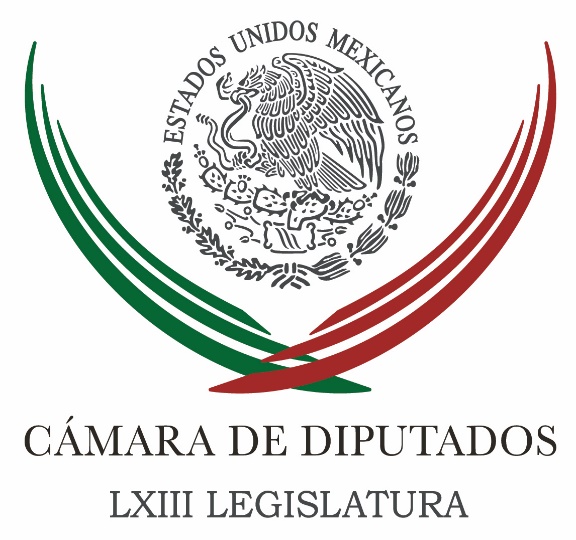 Carpeta InformativaTercer CorteResumen: Peña Nieto debe reconsiderar visita a EU: Javier BolañosPeña Nieto debe posponer su visita a EU, consideran PAN y PRD en San Lázaro2016 fue un año crítico en materia de derechos humanos: CNDHComisión Permanente avala tres licencias de legisladores México no va a pagar muro fronterizo, afirma GamboaPRI carga con ‘gasolinazo’ rumbo a elecciones: GamboaOficializa INE medidas de austeridadUn insulto, anuncio de muro previo a visita de Peña: AnayaPRD se suma a propuesta de cancelar reunión México-EUConstrucción del muro tendrá beneficios para EU y México: Trump25 de enero de 2017TEMA(S): Trabajo LegislativoFECHA: 25/01/17HORA: 15:23NOTICIERO: 24 HORASEMISIÓN: Tercer CorteESTACION: Online:GRUPO: 24 HORAS0Peña Nieto debe reconsiderar visita a EU: Javier BolañosElena Miche, reportera: El presidente Enrique Peña Nieto debe reconsiderar su visita a Washington, prevista para el 31 de enero, después de las señales de prepotencia o sometimiento que se registraron este miércoles, consideró el presidente de la Comisión Permanente, Javier Bolaños Aguilar (PAN).Los titulares de las secretarías de Relaciones Exteriores (SRE), Luis Videgaray Caso, y de Economía (SE), Ildefonso Guajardo Villarreal, se reúnen en Estados Unidos con asesores del presidente Donald Trump, para abordar temas en materia comercial y de migración, entre otros.“Si de estos encuentros que se están dando, en este día, se percibiese una señal de prepotencia o de intento de sumisión a nuestro país, haciendo prevalecer los intereses de Estados Unidos, entonces a mí me parece que el titular del Ejecutivo federal, nuestro Presidente, tendría que considera la visita que tiene programada a los Estados Unidos”, externó en conferencia de prensa.El también presidente de la Cámara de Diputados afirmó que la decisión del presidente Donald Trump de formalizar la construcción del muro fronterizo, mientras los funcionarios mexicanos se reúnen con miembros de su equipo, “lastima la buena diplomacia que debe existir entre ambos países”.“Es un anuncio que nada tiene que ver con un jefe de Estado, más bien pareciera ser un anuncio de quien quiere empezar a imponer condiciones en la construcción de una mesa de negociaciones (entre México y Estados Unidos)”, comentó Bolaños Aguilar dlp/mTEMA(S): Trabajo LegislativoFECHA: 25/01/17HORA: 14:28NOTICIERO: El Financiero.comEMISIÓN: Tercer CorteESTACION: Online:GRUPO: El Financiero.com0Peña Nieto debe posponer su visita a EU, consideran PAN y PRD en San LázaroVíctor Chávez, reportero: Legisladores federales del PAN y PRD consideraron que el presidente Enrique Peña Nieto debe posponer su visita a Estados Unidos, luego de que el mandatario estadounidense, Donald Trump, decretó la construcción del muro fronterizo.“El presidente debe reconsiderar su visita, porque es muy precipitada, mal planeada y no bien acompañada del apoyo de los sectores nacionales”, dijo el líder panista en la Cámara de Diputados, Marko Cortés.“No debe ir a poner la otra mejilla y debe reprogramar esa visita, porque no está en condiciones. Antes debe contar con el respaldo de un gran acuerdo con todos los sectores del país: los Poderes de la Unión, los empresarios, los partidos; todos unidos en un frente común”, dijo.“Hoy no hay condiciones, no debe ir”, insistió.También pidió que México solicite a la ONU que exhorte al gobierno de Estados Unidos a que no se construya el muro que representa un agravio y una falta de respeto a los mexicanos.En tanto, el coordinador del PRD, Francisco Martínez Neri también consideró que antes de acudir a la cita con Trump “debe haber una unificación nacional y hasta continental, un respaldo amplio”.“Mientras no haya en México un gran acuerdo nacional Peña no debe ir a Estados Unidos”, sostuvo.“El muro es un agravio, es inaceptable”, recalcó. dlp/mTEMA(S): Trabajo LegislativoFECHA: 25/01/2017HORA: 17:00NOTICIERO: Noticias MVSEMISIÓN: Tercer CorteESTACION: OnlineGRUPO: MVS Comunicaciones02016 fue un año crítico en materia de derechos humanos: CNDHAnte la Comisión Permanente del Congreso de la Unión, el titular de la Comisión Nacional de los Derechos Humanos (CNDH), Luis Raúl González rindió el informe de labores correspondiente al 2016, año en que se registró una situación crítica en materia de derechos humanos, lo que generó dudas sobre su capacidad de las autoridades de defender y respetar los derechos humanos de las personas.Esto, abundó el ombudsman nacional, generó un gran clima de descontento social, como ocurrió con la reciente decisión de incrementar los precios de las gasolinas.Frente a diputados federales y senadores, González Pérez subrayó que los hechos críticos vividos en el año pasado, generó dudas sobre la capacidad de las instituciones para hacer cumplir la ley, respetar los derechos humanos y combatir flagelos como la corrupción y la impunidad, lo que ha generado un claro descontento social.Hizo notar que en esas circunstancias, se generaron conductas irregulares por parte de algunas autoridades, que incurrieron en detenciones y ejecuciones arbitrarias. Ante esto, en algunos puntos del país como Puebla, el Estado de México y la Ciudad de México se registraron casos de justicia por su propia mano, lo que fue visto por un parte de la ciudadanía con agrado y calificado como “una mejor justicia”, frente a la incapacidad de las autoridades e instituciones para procurar justicia.Criticó que en el Legislativo se hayan promovido, de manera inadecuada y equivocada, iniciativas para generalizar el uso de armas en el país, lo anterior, tras señalar que los hechos de violencia e inseguridad en el país, como los presentados en un colegio de Monterrey donde un alumno abrió fuego contra sus compañeros, maestra y contra él mismo, no deben no deben tratarse de manera “reactiva” ni con acciones como el “Operativo Mochila Segura” que puede vulnerar los derechos de los infantes.En cuanto al trabajo de la CNDH, detalló que en 2016 esa institución recibió un total de 61 mil 661denuncias por violaciones a derechos cometidos por autoridades, con lo que se inició el trámite de 25 mil 233 nuevos expedientes, de los cuales, nueve mil 408 fueron quejas; siete mil 838 fueron orientaciones directas; siete mil 430 “remisiones” y 557 inconformidades. Agregó que las autoridades con mayor número de quejas por violaciones a derechos humanos fueron nuevamente el IMSS, con dos mil 74 casos; el Órgano Administrativo Desconcentrado de Prevención y Readaptación Social de la Secretaría de Gobernación (SEGOB), con mil 619; el ISSSTE con 838; la Policía Federal, con 660; la Procuraduría General de la República (PGR), con 512; la Secretaría de Educación Pública (SEP), con 537; el Instituto Nacional de Migración (INM), con 532; la Secretaría de la Defensa (SEDENA), con 439; la Secretaría de Marina, con 258; y la Secretaría de Desarrollo Social (SEDESOL), con 247 denuncias.Detalló que en el caso de los penales del país, el incremento en las quejas por violaciones a derechos humanos aumentó 23 por ciento; mientras que en el ISSSTE, las quejas crecieron en 51.85 pro ciento.Apuntó que por sectores y por quejas por abuso de poder por parte de las autoridades, el Sector Salud fue el que más reclamos generó, con tres mil 79; mientras que en el sector seguridad las quejas en 2016 fueron mil 835 y en el rubro educativo, 685.Las entidades que encabezan la lista de sitios con mayor número de violaciones a derechos humanos son la Ciudad de México, con dos mil 255 casos; el Estado de México con 751; Chiapas, con 532; Tamaulipas, con 453; Veracruz, con 443 y Oaxaca, con 422.Añadió que las violaciones más denunciadas fueron la prestación indebida del servicio público, con dos mil 299 casos; omitir información médica, con dos mil 155; falta de legalidad, honradez, lealtad, imparcialidad y eficacia en el ejercicio de funciones, mil 417.Otras anomalías que orillaron a la presentación de más quejas fueron las detenciones arbitrarias, con 548 casos; el trato cruel, inhumano o degradante con 528; la negligencia médica, con 483; violaciones a derechos de personas en prisión, con 477; negar prestaciones de seguridad social, 467; violaciones a derechos de migrantes, con 462; e irregularidades en materia de educación, con 387.En cuanto a las conductas violatorias de los derechos con mayor impacto, agregó que se registraron 216 denuncias por tortura; 28 por privación de la vida y 15 por desaparición forzada. Ello, aunado a que las quejas por violaciones a derechos humanos de periodistas registraron un aumento de 16.4 pro ciento, con 92 expedientes abiertos.Recordó que en 2016, la CNDH emitió 72 recomendaciones hacia 55 autoridades, 20 por ciento más que en 2015. La mayoría de las recomendaciones se dirigieron al IMSS, con 15; la Secretaría de Marina, con siete; la PGR con 6; la Comisión Nacional de Seguridad con seis; y la Defensa, con 5. De esas recomendaciones, agregó, solo dos se han cumplido por completo; en 54 hubo cumplimiento parcial; y en 14 casos, los pliegos fueron aceptados, pero no han sido atendidos.Entre las violaciones a derechos que dieron paso a recomendaciones se encuentran la ejecución extrajudicial, desaparición forzada, tortura, uso excesivo de la fuerza, violencia obstétrica, detenciones ilegales, prestación irregular de servicios médicos, ataques a la libertad de expresión, afectación a migrantes e incluso el incumplimiento del derecho a la consulta de pueblos indígenas.En siete de las recomendaciones emitidas, aseveró, se acreditó la existencia de tortura y en 11 más, tratos crueles, inhumanos y degradantes, entre las que figuran el expediente de Tanhuato, Michoacán.Luego de recriminar que las recomendaciones de la CNDH no sean atendidas por las autoridades señaladas; y lamentar que la figura del ombudsman no cuente con el reconocimiento ni con el peso que debería, Luis Raúl González dijo que en 2016 ese organismo presentó 50 denuncias por responsabilidad penal y 92 más por responsabilidad administrativa de servidores públicos.Puntualizó que a raíz del trabajo hecho por la CNDH, se impusieron sanciones administrativas a 110 funcionarios públicos. Duración 0’00’’, nbsg/m. TEMA(S): Trabajo Legislativo FECHA: 25/01/17HORA: 15:32NOTICIERO: NotimexEMISIÓN: Tercer Corte  ESTACION: Online GRUPO: Notimex 0Comisión Permanente avala tres licencias de legisladores El Pleno de la Comisión Permanente del Congreso de la Unión aprobó las solicitudes de licencia que presentaron dos diputados y un senador, para separarse de sus funciones por tiempo indeterminado.El senador Javier Lozano Alarcón, del Partido Acción Nacional (PAN), dejará el cargo a partir del 31 de enero, fue electo por el principio de primera minoría por el estado de Puebla y lo suplirá Irma Patricia Leal.Lozano Alarcón presidía la Comisión de Comunicaciones y Transportes y era secretario en las comisiones de Cultura y de Trabajo y Previsión Social.A su vez, la diputada panista Mónica Rodríguez Della Vecchia, electa por representación proporcional en la Circunscripción 4 de Puebla, se separa de su cargo a partir de 31 de enero y su lugar lo ocupará su suplente, María Mercedes Aguilar López.La legisladora se desempeñaba como secretaria de la Comisión de Derechos de la Niñez e integrante de las comisiones de Juventud y de Turismo.El diputado Leonardo Amador Rodríguez, del Partido de la Revolución Democrática (PRD), pidió licencia por tiempo indefinido a partir del 29 de enero, fue electo por mayoría relativa en el Distrito 2 de Veracruz y lo relevará su suplente, Nicanor Martínez Olguín.Amador Rodríguez presidía la Comisión de Asuntos Frontera Norte e integraba las comisiones de Energía y de Turismo.Como parte del Orden del Día, el pleno de la Permanente avaló 21 puntos de acuerdo que presentó la Primera Comisión de trabajo, que trata los temas de Gobernación, Puntos Constitucionales y Justicia.Los puntos de acuerdo contienen exhortos para realizar medidas a organismos públicos y autoridades federales, estatales y municipales. /gh/mTEMA(S): Información GeneralFECHA: 25/01/2017HORA: 16:47NOTICIERO: Noticias MVSEMISIÓN: Tercer CorteESTACION: OnlineGRUPO: MVS Comunicaciones0México no va a pagar muro fronterizo, afirma GamboaEl coordinador del PRI en el Senado, Emilio Gamboa Patrón, aseguró que México no va a pagar por la construcción de un muro en la frontera con Estados Unidos.En conferencia de prensa, el legislador priista señaló que la apuesta de nuestro país es la de construir puentes para poder tener un diálogo franco, abierto y transparente con la unión americana.Resaltó que el vecino país del norte está en su derecho de construir un muro, como lo anunció el presidente de los Estados unidos, Donald Trump, pero aclaró que deberá pagarlo con sus propios recursos.Ante las voces que se han pronunciado por que el presidente Enrique Peña Nieto cancele la reunión que tiene programada con Donald Trump para el próximo 31 de enero, el senador priista afirmó que su bancada respetará la decisión que tome el Jefe del Ejecutivo.Por otro lado, Emilio Gamboa aplaudió el apoyo expresado por el dirigente de Morena, Andrés Manuel López Obrador, al Jefe del Ejecutivo, lo cual, indicó, es una muestra de la unidad que se requiere en nuestro país en estos momentos.El senador priista destacó que el presidente Enrique Peña Nieto sabe de la importancia de la relación con Estados Unidos y confió en que no permitirá ninguna ofensa por parte del gobierno estadounidense hacia los mexicanos. Duración 0’00’’, nbsg/m. TEMA(S): Partidos PolíticosFECHA: 25/01/17HORA: 15:16NOTICIERO: La Jornada.comEMISIÓN: Tercer CorteESTACION: Online:GRUPO: La Jornada.com0PRI carga con ‘gasolinazo’ rumbo a elecciones: GamboaVíctor Ballinas, reportero: Emilio Gamboa, coordinador de los senadores priístas, destacó que su partido carga en lo electoral “con un costo, el gasolinazo” por ello, dijo, “vamos a tener que salir a explicarle a los ciudadanos qué medidas vamos a tomar, porque la gente está molesta, está irritada, y quienes pertenecemos al PRI tenemos que hacer un doble esfuerzo”.En conferencia de prensa dijo que las contiendas electorales son difíciles, “cada día son más difíciles y complejas”, por ello tenemos que estar cerca de la gente, tenemos que defender al país y lo más importante es la unidad.Cuestionado si el PRI se beneficia de que en los estados de México y Coahuila no se hayan consolidado las alianzas PAN-PRD, ante lo cual el priísta destacó: “si nos beneficia o no, lo sabremos cuando veamos a los candidatos, nosotros hemos hecho alianza con el Partido Verde. No veo fácil ninguna de las tres elecciones que habrá este año, mi deseo es que las tres las gane el PRI”. dlp/mTEMA(S): Información GeneralFECHA: 25/01/17HORA: 17:49NOTICIERO: El Universal.comEMISIÓN: Tercer CorteESTACION: Online:GRUPO: El Universal.com0Oficializa INE medidas de austeridadCarina García, reportera: El consejero presidente del Instituto Nacional Electoral (INE), Lorenzo Córdova, dijo que no toca al organismo decir en qué se aplicarán los mil 70 millones de pesos que devolverá a la Tesorería de la Federación (Tesofe) tras cancelarse la construcción de su nueva sede, y pidió que sea la sociedad la que exija el correcto uso y de seguimiento a esos recursos.Se ha discutido públicamente cual debe ser su destino y celebro que se de ese debate –dijo. Pero es la sociedad la que debe decidir para qué van a ser utilizados, corresponde a la sociedad crear los contextos de exigencia y dar seguimiento al uso de esos recursos, planteó.En sesión realizada hoy, la Junta General Ejecutiva del Instituto hizo oficial la reducción de 10% de las percepciones de los consejeros, la cancelación del servicio de telefonía y la cancelación de la construcción de su nueva sede, así como la devolución de los mil 70 millones de pesos a la Tesorería.La devolución se concretará el próximo 2 de febrero. dlp/mTEMA(S): Partidos PolíticosFECHA: 25/01/17HORA: 15:56NOTICIERO: Milenio.comEMISIÓN: Tercer CorteESTACION: Online:GRUPO: Milenio.com0Un insulto, anuncio de muro previo a visita de Peña: AnayaMilenio Digital: El dirigente nacional del PAN, Ricardo Anaya, dijo que la firma de la orden ejecutiva por parte de Donald Trump para la construcción del muro a unos días de la visita del presidente Enrique Peña Nieto a Estados Unidos es una ofensa inaceptable y un insulto a todos los mexicanos.Por ello, consideró que solo hay dos opciones, el cancelar la reunión con Donald Trump o asistir y decir claramente que México rechaza el muro y que no pagaremos ni un centavo por él.“Nuestra posición es muy clara: o se cancela la reunión con Donald Trump o se asiste para decir públicamente y con absoluta firmeza que México rechaza el muro y que no pagaremos ni un centavo por él”, puntualizó en un breve mensaje.Previamente, Anaya había escrito en su cuenta de Twitter que ante el anuncio para iniciar la construcción del muro en la frontera con México no había condiciones para la visita de Peña Nieto a Washington.En conferencia de prensa tras firmar la orden ejecutiva para iniciar el proyecto, Trump aseguró que el muro es para retomar el control de la frontera y mejorar la relación con México.En la orden ejecutiva que firmó, también se establece la desaparición de las “ciudades santuario” y la creación de centros de detención para migrantes ilegales.Estas medidas “ayudarán a México a disuadir la migración de centroamericanos, vamos a sacar a los malos, a los criminales. Nuestra relación con México va a mejorar”, aseguró.El presidente de Estados Unidos se dijo ansioso por reunirse con el presidente Enrique Peña Nieto para dialogar sobre seguridad, migración, el desmantelamiento de los cárteles y terminar con su financiamiento. dlp/mTEMA(S): Partidos PolíticosFECHA: 25/01/17HORA: 16:05NOTICIERO: El Universal.comEMISIÓN: Tercer CorteESTACION: Online:GRUPO: El Universal.com0PRD se suma a propuesta de cancelar reunión México-EUMisael Zavala, reportero: La dirigencia nacional del PRD se sumó a la propuesta de partidos y sectores de que el gobierno mexicano cancele el encuentro pactado para el 31 de enero con el presidente Donald Trump, ante la insistencia de este mandatario de construir un muro fronterizo que sea pagado por los mexicanos.La secretaria general del sol azteca, Beatriz Mojica Morga, ofreció una conferencia de prensa donde indicó que los representantes del gobierno mexicano cometen un grave error al ir al encuentro con funcionarios de la administración de Trump.“Hoy más que nunca nuestro país necesita de un gobierno fuerte, dispuesto y decidido a hacer valer los intereses de nuestro país, no hay necesidad ya de asistir a Washington, ante las actuales condiciones que imposibilitan una negociación”, sostuvo.A nombre de la dirigencia nacional, Mojica Morga dijo que Donald Trump dará un trato indigno a los funcionarios del gobierno federal y al presidente Enrique Peña Nieto, así como al país. dlp/mTEMA(S): Información GeneralFECHA: 25/01/17HORA: 13:54NOTICIERO: 24 HORASEMISIÓN: Tercer CorteESTACION: Online:GRUPO: 24 HORAS0Construcción del muro tendrá beneficios para EU y México: TrumpRedacción: El presidente, Donald Trump, afirmó que la firma para autorizar la construcción del muro tiene por objetivo regresar la paz y seguridad a Estados Unidos.En conferencia de prensa, reiteró que EU está en crisis en su frontera sur, “el aumento de migrantes está perjudicando a Estados Unidos y México y desde este momento vamos a mejorar las condiciones de ambos países”.Aseguró que la relación con México “va a ser mucho mejor” una vez construido el muro fronterizo, y señaló que va a tener una estrecha coordinación” con el vecino del sur.“Nuestra relación con México va a ser mucho mejor”, afirmó Trump en un acto en el Departamento de Seguridad Nacional, minutos después de firmar la orden ejecutiva para comenzar “en meses” la construcción de una “gran barrera física en la frontera”.“A partir de este momento Estados Unidos volverá a tomar el control de sus fronteras“, dijo.Acabo de firmar dos órdenes que van a salvar miles de vidas y millones de dólares, señaló al reconocer que buscará trabajar con el gobierno mexicano en temas de seguridad y economía.“Entendemos que una economía fuerte y saludable en México es algo saludable par EU también”, señaló. dlp/m